Музей «Филимоновская игрушка»Конкурс  творческих работ ,,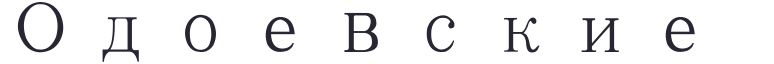 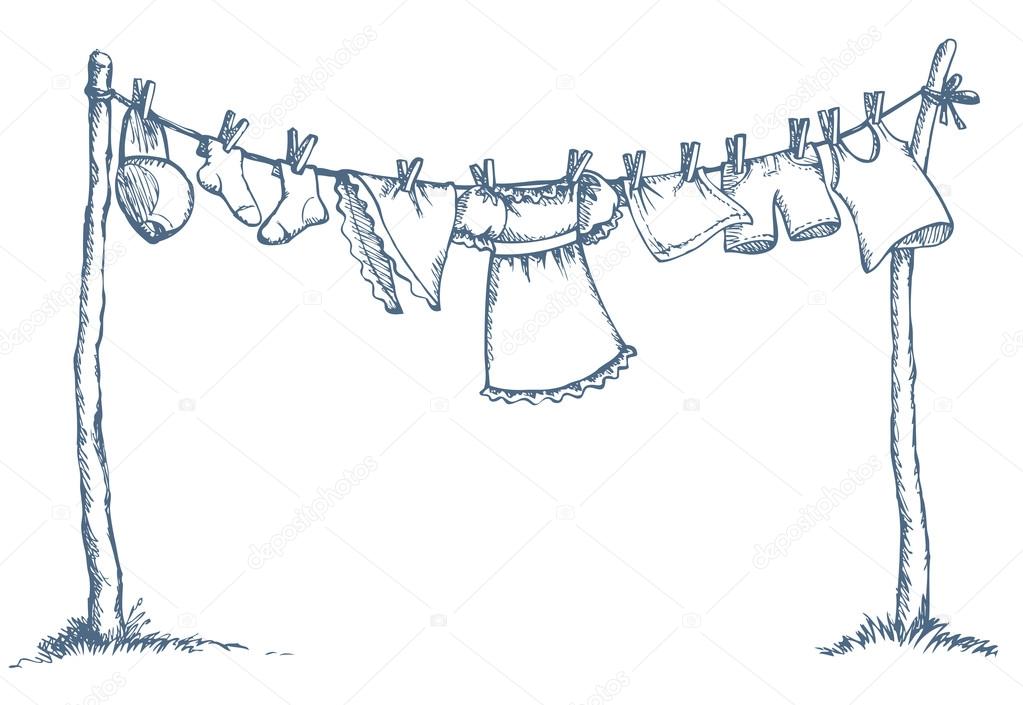 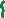 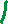 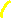 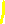 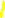 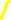 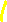 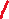 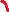 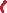 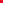 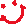 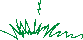 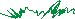 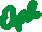 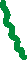 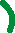 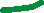 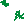 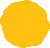 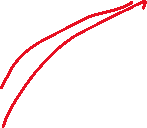 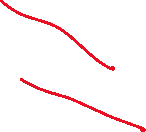 ,,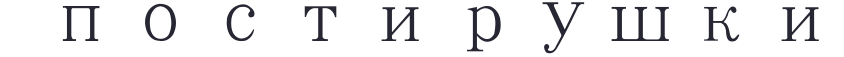 2019 Уважаемые друзья, коллеги, единомышленники!20 июля 2019 года в рамках Четвертого межрегионального фестиваля гончарного искусства и глиняной игрушки «Сказки деда Филимона» пройдетконкурс творческих работ «Одоевские постирушки»!Приглашает всех желающих принять участие в конкурсе!ПОЛОЖЕНИЕо проведении конкурса «»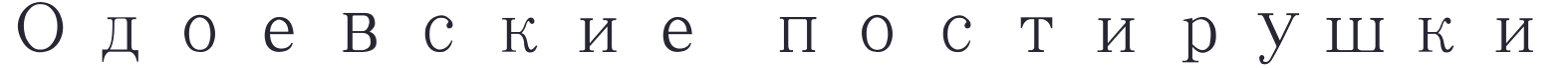 1. Общие положения конкурса1.1. Настоящее Положение определяет порядок организации и проведения творческого конкурса «Одоевские постирушки» (далее – Конкурс) 2.Цели и задачи КонкурсаКонкурс проводится в рамках Четвертого Одоевского фестиваля гончарного искусства и глиняной игрушки «Сказки деда Филимона» с целью популяризации традиционного народного промысла Тульской области – Филимоновской  игрушки.3.Организаторы Конкурса3.1. Конкурс проводится Музеем «Филимоновская игрушка» Сроки проведения КонкурсаПрием работ осуществляется сотрудниками музея «Филимоновская игрушка» с 01 мая  по  01 июня  2019 года по адресу: 301440, Тульская область, пгт. Одоев, ул. Карла Маркса, 52  со  среды по воскресенье  с 10-00 до 17-00. Адрес для почтовых отправлений: 301440, Тульская область, пгт. Одоев, ул. Карла Маркса, д. 52  , Музей «Филимоновская игрушка». Участники КонкурсаВ Конкурсе принимают участие, как профессиональные мастера, так и все желающие.1-я  группа – дети до 9 лет (работа выполняется детьми индивидуально или коллективно без участия взрослого);2-я группа – дети 9-15 лет (работа выполняется детьми индивидуально или коллективно без участия взрослого);3-я группа – творческие и семейные коллективы, объединяющие детей, их родителей и наставников (совместное творчество детей и взрослых), и взрослые участники;4-я группа – профессиональные  мастера, художники, дизайнеры  и т.д.Порядок организации и проведения КонкурсаКонкурс проводится в один тур.Номинации и требования к конкурсным работам для всех  возрастных групп.Представление конкурсных работ будет организовано на одной из площадок Фестиваля гончарного искусства и глиняной игрушки «Сказки деда Филимона» в виде импровизированной сушки белья.Прием и оформление работК каждой работе приложить в обязательном порядке анкету  участника конкурса (Приложение №1) и ярлык (Приложение №2), выполненный по образцу в двух экземплярах. В анкете в обязательном порядке указывается полное имя участника. Работы без подписи к участию в конкурсе не допускаются. Работы, не соответствующие тематике Конкурса и его требованиям, указанным в пункте 6.2 не допускаются и не рассматриваются. Образовательные учреждения дополнительно представляют общий список участников конкурса и руководителей работ. Конкурсные работы не рецензируются и не возвращаются.Работы, представленные на Конкурс, будут использованы для публичного показа, при подготовке печатных изданий, а также могут быть размещены на сайте музея,  страницах Музея в социальных сетях, а также использованы при проведении экскурсий.Выставка конкурсных работ откроется в день Четвёртого  межрегионального фестиваля гончарного искусства и глиняной игрушки «Сказки деда Филимона» (далее Фестиваля) – 20 июля 2019. Место проведения выставки п. Одоев, Тульская область.Факт участия в Конкурсе является согласием с вышеперечисленными условиями.8. Жюри8.1. Оценка конкурсных работ будет проведена Конкурсной комиссией, а также будет организовано голосование зрителей9. Подведение итогов, награждение победителей9.1. Итоги Конкурса членами  жюри будут подведены 20-го июля  2019 года в день в рамках программы Фестиваля. Итоги зрительского голосования не позднее 1 августа 2019 года.9.2. Все участники Конкурса получают дипломы, а победители Грамоты. Победители Конкурса получат бесплатные билеты в музей советской игрушки «В детство» (Одоев), музей «Филимоновской игрушки» (Одоев), музей «Гармони Деда Филимона» (Тула).По всем вопросам участия в конкурсе можно обращаться на почту по адресу: filimonovskoechudo@mail.ru и по телефонам: 8-910-151-07-70; 8-963-932-32-97.НоминацияПримеры содержания работДетская одежда Взрослая одежда Постельное белье Кухонный текстиль и аксессуарыФлажки и флагипринимаются работы (футболки, шорты, платья, банданы, платки, простыни, подушки, полотенца и рушники, фартуки и прихватки и т.д.) сделанные по мотивам росписи филимоновской игрушки в разных техниках исполнения (вышивка, роспись по ткани, аппликация и т.п.)